２０１６年７月英会話サロン “English Café”　　           月会費：8,000円（月４回）12,000円（朝＋土曜日　or 夜＋土曜日のとり放題）　or 1回3,000円Sun.Mon.Mon.Tue.Wed.ThursFri.Sat.July 20, Wed.: Oxbridge Summer Camp 2016 “Welcome Party“　at Kobe Club (Kitanocho, Kobe) 18:00-20:00今年は、JETS音楽団 (MITSURU(Vo),  Mari Itohara(P/Vo),  Tetsuo Kondo(B),  Yuri(D))がパフォーマンスをさせていただくことになりました！ 神戸が日本のJazzの発祥地ということもあり、Jazzを２曲とLet It Beを演奏・歌います！参加希望者は、ご連絡ください。July 25-29:   夏の国内留学：　毎日、英会話！（個人・グループレッスンをご希望の方はご相談ください。）July 30, Sat.:  JETS Academy 創立１０周年記念パーティー@“カプリシカ”  13:00-16:00　 当日は、JETS音楽団(P: Nao Ikeda　Vo: Mitsuru　D: Yuri)も参加いたします。木村モモさん（フィンガーピッキングコンテスト日本１位・世界大会第４位！）もギターを演奏してくださいます。楽器演奏、歌、落語、マジック、コーラスなど、大募集！ ぜひ！　 参加費：ご招待July 20, Wed.: Oxbridge Summer Camp 2016 “Welcome Party“　at Kobe Club (Kitanocho, Kobe) 18:00-20:00今年は、JETS音楽団 (MITSURU(Vo),  Mari Itohara(P/Vo),  Tetsuo Kondo(B),  Yuri(D))がパフォーマンスをさせていただくことになりました！ 神戸が日本のJazzの発祥地ということもあり、Jazzを２曲とLet It Beを演奏・歌います！参加希望者は、ご連絡ください。July 25-29:   夏の国内留学：　毎日、英会話！（個人・グループレッスンをご希望の方はご相談ください。）July 30, Sat.:  JETS Academy 創立１０周年記念パーティー@“カプリシカ”  13:00-16:00　 当日は、JETS音楽団(P: Nao Ikeda　Vo: Mitsuru　D: Yuri)も参加いたします。木村モモさん（フィンガーピッキングコンテスト日本１位・世界大会第４位！）もギターを演奏してくださいます。楽器演奏、歌、落語、マジック、コーラスなど、大募集！ ぜひ！　 参加費：ご招待July 20, Wed.: Oxbridge Summer Camp 2016 “Welcome Party“　at Kobe Club (Kitanocho, Kobe) 18:00-20:00今年は、JETS音楽団 (MITSURU(Vo),  Mari Itohara(P/Vo),  Tetsuo Kondo(B),  Yuri(D))がパフォーマンスをさせていただくことになりました！ 神戸が日本のJazzの発祥地ということもあり、Jazzを２曲とLet It Beを演奏・歌います！参加希望者は、ご連絡ください。July 25-29:   夏の国内留学：　毎日、英会話！（個人・グループレッスンをご希望の方はご相談ください。）July 30, Sat.:  JETS Academy 創立１０周年記念パーティー@“カプリシカ”  13:00-16:00　 当日は、JETS音楽団(P: Nao Ikeda　Vo: Mitsuru　D: Yuri)も参加いたします。木村モモさん（フィンガーピッキングコンテスト日本１位・世界大会第４位！）もギターを演奏してくださいます。楽器演奏、歌、落語、マジック、コーラスなど、大募集！ ぜひ！　 参加費：ご招待July 20, Wed.: Oxbridge Summer Camp 2016 “Welcome Party“　at Kobe Club (Kitanocho, Kobe) 18:00-20:00今年は、JETS音楽団 (MITSURU(Vo),  Mari Itohara(P/Vo),  Tetsuo Kondo(B),  Yuri(D))がパフォーマンスをさせていただくことになりました！ 神戸が日本のJazzの発祥地ということもあり、Jazzを２曲とLet It Beを演奏・歌います！参加希望者は、ご連絡ください。July 25-29:   夏の国内留学：　毎日、英会話！（個人・グループレッスンをご希望の方はご相談ください。）July 30, Sat.:  JETS Academy 創立１０周年記念パーティー@“カプリシカ”  13:00-16:00　 当日は、JETS音楽団(P: Nao Ikeda　Vo: Mitsuru　D: Yuri)も参加いたします。木村モモさん（フィンガーピッキングコンテスト日本１位・世界大会第４位！）もギターを演奏してくださいます。楽器演奏、歌、落語、マジック、コーラスなど、大募集！ ぜひ！　 参加費：ご招待July 20, Wed.: Oxbridge Summer Camp 2016 “Welcome Party“　at Kobe Club (Kitanocho, Kobe) 18:00-20:00今年は、JETS音楽団 (MITSURU(Vo),  Mari Itohara(P/Vo),  Tetsuo Kondo(B),  Yuri(D))がパフォーマンスをさせていただくことになりました！ 神戸が日本のJazzの発祥地ということもあり、Jazzを２曲とLet It Beを演奏・歌います！参加希望者は、ご連絡ください。July 25-29:   夏の国内留学：　毎日、英会話！（個人・グループレッスンをご希望の方はご相談ください。）July 30, Sat.:  JETS Academy 創立１０周年記念パーティー@“カプリシカ”  13:00-16:00　 当日は、JETS音楽団(P: Nao Ikeda　Vo: Mitsuru　D: Yuri)も参加いたします。木村モモさん（フィンガーピッキングコンテスト日本１位・世界大会第４位！）もギターを演奏してくださいます。楽器演奏、歌、落語、マジック、コーラスなど、大募集！ ぜひ！　 参加費：ご招待July 20, Wed.: Oxbridge Summer Camp 2016 “Welcome Party“　at Kobe Club (Kitanocho, Kobe) 18:00-20:00今年は、JETS音楽団 (MITSURU(Vo),  Mari Itohara(P/Vo),  Tetsuo Kondo(B),  Yuri(D))がパフォーマンスをさせていただくことになりました！ 神戸が日本のJazzの発祥地ということもあり、Jazzを２曲とLet It Beを演奏・歌います！参加希望者は、ご連絡ください。July 25-29:   夏の国内留学：　毎日、英会話！（個人・グループレッスンをご希望の方はご相談ください。）July 30, Sat.:  JETS Academy 創立１０周年記念パーティー@“カプリシカ”  13:00-16:00　 当日は、JETS音楽団(P: Nao Ikeda　Vo: Mitsuru　D: Yuri)も参加いたします。木村モモさん（フィンガーピッキングコンテスト日本１位・世界大会第４位！）もギターを演奏してくださいます。楽器演奏、歌、落語、マジック、コーラスなど、大募集！ ぜひ！　 参加費：ご招待No Class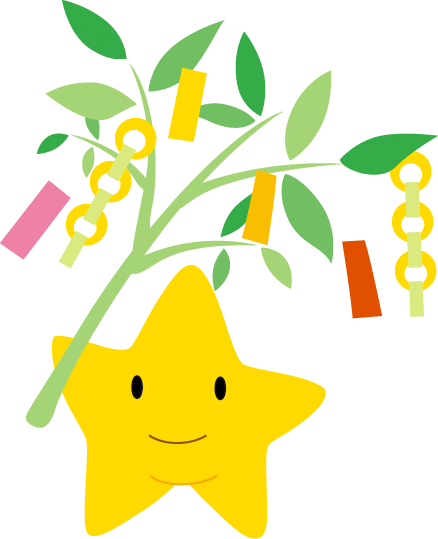 2 No Class34516:00-17:30        TOEIC めざせ６００点                  Yuri19:30 – 21:00 お仕事帰りの英会話                 Kurt516:00-17:30        TOEIC めざせ６００点                  Yuri19:30 – 21:00 お仕事帰りの英会話                 Kurt６9:30 – 10:30 英会話(B/C)     　　 John10:30 – 11:00 英文法　           Yuri11:00 –11:30  英文法             Yuri11:30 – 12:30 英会話(B/C)        John10:30 –11:30  英会話（Ａ）         John11:30 –12:00ニュースで英会話(A)  Yuri719:30 – 21:00 TOEIC めざせ８００点！　　　　　　　 Yuri89:30 – 10:30  英会話(B/C)       Sam10:30 – 11:30  英検準１級   　　　　Yuri10:30 – 11:30  英会話 (Ａ)       Sam11:30 – 12:00  英検１級　　　　　　　 Yuri11:30 – 12:30 英会話 (B/C)      Sam916:00 – 17:30   IanBusiness English Cafe10♪JETS音楽団@JETS Academy14:00-17:00111216:00-17:30        TOEIC めざせ６００点                  Yuri19:30 – 21:00 お仕事帰りの英会話                 Kurt1216:00-17:30        TOEIC めざせ６００点                  Yuri19:30 – 21:00 お仕事帰りの英会話                 Kurt139:30 – 10:30 英会話(B/C)     　　 John10:30 – 11:00 英文法　           Yuri11:00 –11:30  英文法             Yuri11:30 – 12:30 英会話(B/C)        John10:30 –11:30  英会話（Ａ）         John11:30 –12:00ニュースで英会話(A)  Yuri1419:30 – 21:00 TOEIC めざせ８００点！　　　　　　　  Yuri159:30 – 10:30  英会話(B/C)       Sam10:30 – 11:30  ニュースで英会話   Yuri10:30 – 11:30  英会話 (Ａ)       Sam11:30 – 12:00  英検１級　　　　　　　 Yuri11:30 – 12:30 英会話 (B/C)       Sam1616:00 – 17:30   IanBusiness English Café17♪JETS音楽団＠SMC(関学正門前)14:00-17:0018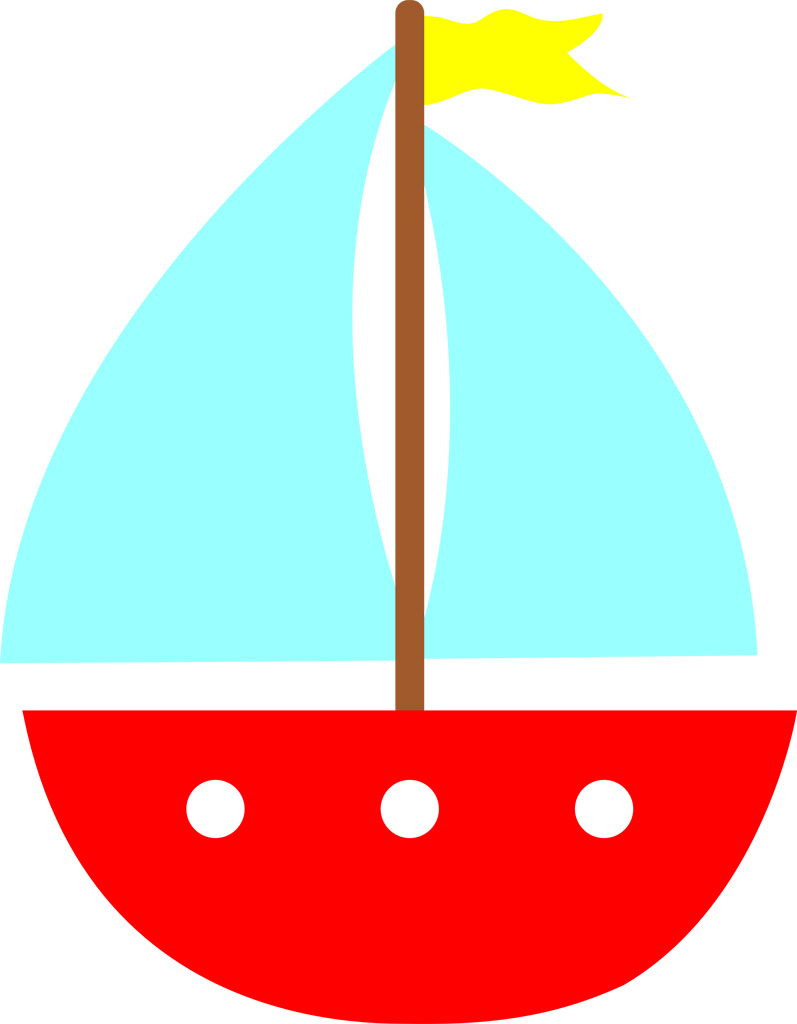 1916:00-17:30        TOEICめざせ６００点Yuri19:30 – 21:00 お仕事帰りの英会話                  Kurt1916:00-17:30        TOEICめざせ６００点Yuri19:30 – 21:00 お仕事帰りの英会話                  Kurt209:30 – 10:30 英会話(B/C)     　　 John10:30 – 11:00 英文法　           Yuri11:00 –11:30  英文法             Yuri11:30 – 12:30 英会話(B/C)        John10:30 –11:30  英会話（Ａ）         John11:30 –12:00ニュースで英会話(A)  Yuri2119:30 – 21:00 TOEIC めざせ８００点！　　　　　　　新田先生229:30 – 10:30  英会話(B/C)       Sam10:30 – 11:30  ＴＯＥＩＣ　　　　　　　  Yuri10:30 – 11:30  英会話 (Ａ)       Sam11:30 – 12:00  英検１級　　　　　　　 Yuri11:30 – 12:30 英会話 (B/C)      Sam2316:00 – 17:30   IanBusiness English Café24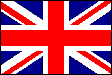 25              26                     27                              28                   29OXBRIDGE SUMMER CAMP　　第９回　夏の国内留学：　毎日、英会話！担当：Amelia Giudici (ケンブリッジ大学　哲学専攻)　 ※兵庫県国際交流協会の協力校としてのプログラムです。　25th:  Sightseeing in Kyoto　（期間中、観光・ホームステイなどご協力いただけます方は、伊藤までご連絡くださいませ。）26th-29th: クラスの時間帯:  C class: 9:30-10:30  A class: 10:30-11:45  B class:  11:45-13:00　30th: 創立記念パーティーに準じます。夜のクラス（火曜日・木曜日）は、通常通り、開講いたします。　（講師が、Ameliaさんになります。）25              26                     27                              28                   29OXBRIDGE SUMMER CAMP　　第９回　夏の国内留学：　毎日、英会話！担当：Amelia Giudici (ケンブリッジ大学　哲学専攻)　 ※兵庫県国際交流協会の協力校としてのプログラムです。　25th:  Sightseeing in Kyoto　（期間中、観光・ホームステイなどご協力いただけます方は、伊藤までご連絡くださいませ。）26th-29th: クラスの時間帯:  C class: 9:30-10:30  A class: 10:30-11:45  B class:  11:45-13:00　30th: 創立記念パーティーに準じます。夜のクラス（火曜日・木曜日）は、通常通り、開講いたします。　（講師が、Ameliaさんになります。）25              26                     27                              28                   29OXBRIDGE SUMMER CAMP　　第９回　夏の国内留学：　毎日、英会話！担当：Amelia Giudici (ケンブリッジ大学　哲学専攻)　 ※兵庫県国際交流協会の協力校としてのプログラムです。　25th:  Sightseeing in Kyoto　（期間中、観光・ホームステイなどご協力いただけます方は、伊藤までご連絡くださいませ。）26th-29th: クラスの時間帯:  C class: 9:30-10:30  A class: 10:30-11:45  B class:  11:45-13:00　30th: 創立記念パーティーに準じます。夜のクラス（火曜日・木曜日）は、通常通り、開講いたします。　（講師が、Ameliaさんになります。）25              26                     27                              28                   29OXBRIDGE SUMMER CAMP　　第９回　夏の国内留学：　毎日、英会話！担当：Amelia Giudici (ケンブリッジ大学　哲学専攻)　 ※兵庫県国際交流協会の協力校としてのプログラムです。　25th:  Sightseeing in Kyoto　（期間中、観光・ホームステイなどご協力いただけます方は、伊藤までご連絡くださいませ。）26th-29th: クラスの時間帯:  C class: 9:30-10:30  A class: 10:30-11:45  B class:  11:45-13:00　30th: 創立記念パーティーに準じます。夜のクラス（火曜日・木曜日）は、通常通り、開講いたします。　（講師が、Ameliaさんになります。）25              26                     27                              28                   29OXBRIDGE SUMMER CAMP　　第９回　夏の国内留学：　毎日、英会話！担当：Amelia Giudici (ケンブリッジ大学　哲学専攻)　 ※兵庫県国際交流協会の協力校としてのプログラムです。　25th:  Sightseeing in Kyoto　（期間中、観光・ホームステイなどご協力いただけます方は、伊藤までご連絡くださいませ。）26th-29th: クラスの時間帯:  C class: 9:30-10:30  A class: 10:30-11:45  B class:  11:45-13:00　30th: 創立記念パーティーに準じます。夜のクラス（火曜日・木曜日）は、通常通り、開講いたします。　（講師が、Ameliaさんになります。）25              26                     27                              28                   29OXBRIDGE SUMMER CAMP　　第９回　夏の国内留学：　毎日、英会話！担当：Amelia Giudici (ケンブリッジ大学　哲学専攻)　 ※兵庫県国際交流協会の協力校としてのプログラムです。　25th:  Sightseeing in Kyoto　（期間中、観光・ホームステイなどご協力いただけます方は、伊藤までご連絡くださいませ。）26th-29th: クラスの時間帯:  C class: 9:30-10:30  A class: 10:30-11:45  B class:  11:45-13:00　30th: 創立記念パーティーに準じます。夜のクラス（火曜日・木曜日）は、通常通り、開講いたします。　（講師が、Ameliaさんになります。）30 創立１０周年記念パーティー＠“カプリシカ”　１3：００－１6：００                                          